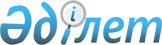 О передаче прав по владению и пользованию государственной долей участия в товариществе с ограниченной ответственностью "Ғалам" Аэрокосмическому комитету Министерства по инвестициям и развитию Республики КазахстанПостановление Правительства Республики Казахстан от 28 августа 2015 года № 668.
      Правительство Республики Казахстан ПОСТАНОВЛЯЕТ:
      1. Комитету государственного имущества и приватизации Министерства финансов Республики Казахстан в установленном законодательством порядке передать Аэрокосмическому комитету Министерства по инвестициям и развитию Республики Казахстан права владения и пользования государственной долей участия в товариществе с  ограниченной ответственностью "Ғалам" (далее – товарищество).
      2. Аэрокосмическому комитету Министерства по инвестициям и развитию Республики Казахстан обеспечить своевременность и полноту начисления доходов от деятельности товарищества.
      3. Утвердить прилагаемые дополнения, которые вносятся в некоторые решения Правительства Республики Казахстан.
      4. Настоящее постановление вводится в действие со дня его подписания. Дополнения, которые вносятся в некоторые
решения Правительства Республики Казахстан
      1. В постановлении Правительства Республики Казахстан от 12 апреля 1999 года № 405 "О видах государственной собственности на государственные пакеты акций и государственные доли участия в организациях" (САПП Республики Казахстан, 1999 г., № 13, ст. 124):
      в перечне акционерных обществ и хозяйственных товариществ, государственные пакеты акций и доли участия которых остаются в республиканской собственности, утвержденном указанным постановлением:
      раздел "г. Астана" дополнить строкой, порядковый номер 21-169, следующего содержания:
      "21-169. ТОО "Ғалам". 
      2. В постановлении Правительства Республики Казахстан от 27 мая 1999 года № 659 "О передаче прав по владению и пользованию государственными пакетами акций и государственными долями в организациях, находящихся в республиканской собственности":
      в приложении к указанному постановлению: 
      подраздел "Аэрокосмическому комитету Министерства по инвестициям и развитию Республики Казахстан" дополнить строкой, порядковый номер 359-28, следующего содержания:
      "359-28. Товарищество с ограниченной ответственностью "Ғалам".".
      3. В постановлении Правительства Республики Казахстан от 11 июня 2007 года № 483 "О некоторых вопросах республиканской государственной собственности" (САПП Республики Казахстан, 2007 г., № 19, ст. 214):
      в перечне акционерных обществ (товариществ с ограниченной ответственностью) с государственным участием, необходимых для выполнения общегосударственных задач, утвержденном указанным постановлением:
      раздел "Министерство по инвестициям и развитию Республики Казахстан" дополнить подразделом следующего содержания: 
      "Аэрокосмический комитет Министерства по инвестициям и развитию Республики Казахстан:
      108-15. Товарищество с ограниченной ответственностью "Ғалам" 0,5 %.".
      4. Утратил силу постановлением Правительства РК от 29.12.2018 № 936.


					© 2012. РГП на ПХВ «Институт законодательства и правовой информации Республики Казахстан» Министерства юстиции Республики Казахстан
				
Премьер-Министр
Республики Казахстан
К. МасимовУтверждены
постановлением Правительства
Республики Казахстан
от 28 августа 2015 года № 668 